2020 ANNUAL ROADS REPORTRoads Commission Annual Review:2020 Projects Completed:Patch and overlay on Sweetwater Drive (Duck to Eagle, patch-only), both back-gates, Alder, Elm, Ebony, Nuthatch, and Eagle Drive (patch-only)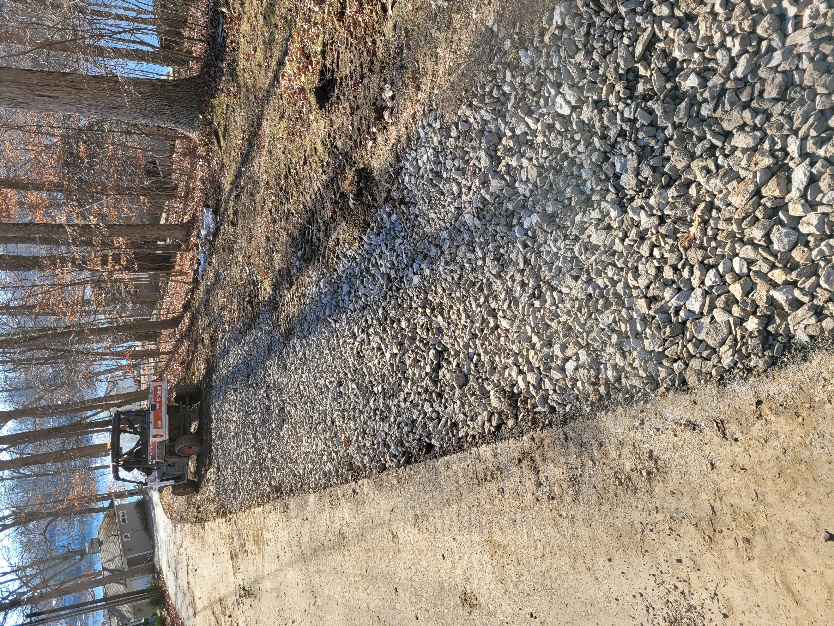 New culverts installed on Pheasant Drive and Lion DriveErosion control work completed on Robin Court and Grizzly DriveAdded stone shoulders throughout main roads2021 Planned Projects:Install catch-basins on Duck Ct and Sweetwater DrDitching along Sweetwater DriveExtensive work on Elk Drive including ditching and erosion control textilesPavement repairs on Cougar, Groundhog, Gopher, and GrizzlyOther: 281 work orders completed in 2020 with 634 labor hours expended on Streets. Total cost on Streets in 2020 was $371,780.13 Winter Weather Events in 2020 with 74 labor hours expendedWagler Brothers spread gravel on streets 42 times in 2020